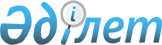 Об утверждении ставок туристского взноса для иностранцев в городе АстанеРешение маслихата города Астаны от 31 октября 2023 года № 95/12-VIII. Зарегистрировано Департаментом юстиции города Астаны 6 ноября 2023 года № 1363-01
      В соответствии с пунктом 2-10 статьи 6 Закона Республики Казахстан "О местном государственном управлении и самоуправлении в Республике Казахстан", пунктом 2 статьи 27 Закона Республики Казахстан "О правовых актах", приказом Министра культуры и спорта Республики Казахстан от 14 июля 2023 года № 181 "Об утверждении Правил уплаты туристского взноса для иностранцев" (зарегистрирован в Реестре государственной регистрации нормативных правовых актов за № 33110), маслихат города Астаны РЕШИЛ:
      1. Утвердить ставки туристского взноса для иностранцев в городе Астане до 31 декабря 2023 года включительно в размере 0,5 месячного расчетного показателя (МРП) за каждые сутки пребывания в местах размещения туристов.
      2. Признать утратившим силу решение маслихата города Астаны от 14 декабря 2022 года № 280/36-VII "Об утверждении ставок туристского взноса для иностранцев в городе Астане на 2023 год" (зарегистрировано в Реестре государственной регистрации нормативных правовых актов за № 31187).
      3. Настоящее решение вводится в действие по истечении десяти календарных дней после дня его первого официального опубликования.
					© 2012. РГП на ПХВ «Институт законодательства и правовой информации Республики Казахстан» Министерства юстиции Республики Казахстан
				
      Председатель маслихата города Астаны 

Е. Каналимов
